                                          روتين مدرستي الصباحي⃝                                            ارتدي الملابس                                         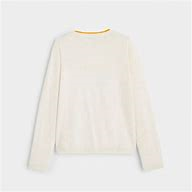 ⃝                                تناول الفطور                                          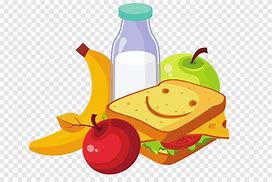 ⃝                          فرشاة الاسنان                                            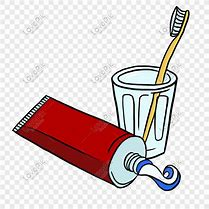 ⃝                                                                                                                 فرشاة الشعر                                               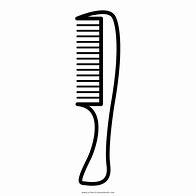 ⃝                                 رتب السرير                                              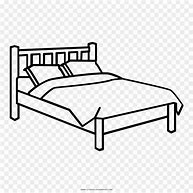 ⃝                        حزمة الغداء وحقيبة الظهر            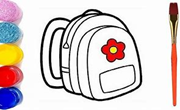 ⃝                     لبس الحذاء والمعطف               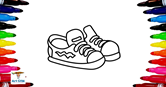 